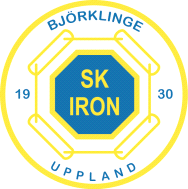 PROTOKOLL nr 3 2017Ärende:	Sammanträde KlubbstyrelseDag och tid:	2017-04-05, kl. 18:00Plats:	Arena SvagströmsbolagetNärvarande:1. Sammanträdets öppnandeNF öppnade mötet.2. Föregående protokollFöregående protokoll (2:2017) godkändes.3. Val av protokolljusterareSK valdes att justera dagens protokoll.4. Godkännande av dagordningDagordningen godkändes.5. EkonomiEkonomirapporter (KS och sektioner) ser bra ut. Medlemsavgifterna ser ut att komma in över budget, men vi tappar medlemmar från förra året. 6. Kansliet Ingen ny information7. Information/frågor från sektionerna7:1 FotbollPlanerar KS ledarfest till hösten? Svar: Ja, en gemensam ledarfest planeras till hösten och datum kommer att bestämmas på mötet i maj.Hur går det med fiberuppkopplingen? Svar: Beställningen är gjord och KS ligger ständigt på leverantören för att få besked om planerat datum för leverans.Bommen: KS har tilldelat kommunen nycklar och avtalat med dem om att det är OK att låsa.Sektionen överlåter försäljningen av Klubbrabatten till hockeysektionen under 2017 mot löfte att återta den nästa år.Sektionen önskar lyfta frågan om diskussioner med BBK om policys och gemensam syn på idrottande till KS: SK tar förnyad kontakt med BBK för eventuellt etablerande av samverkansråd och KS fortsätter diskussionen om en eventuell alliansförening för idrottsklubbar i Björklinge.7:2 HockeyDen nya sektionsstyrelsen har kommit igång och består av ordförande, sekreterare samt 2 ledamöter. Attesträtten ligger på ordföranden.A-lag och juniorer har klart med tränare. Robert Helgesson har tillfälligt tagit på sig uppdraget som sportchef för A-laget.7:3 TennisFörslag från NF att titta på vad vi kan göra för att renovera upp tennisbanan och om vi kan få kommunen att snygga upp i området däromkring. NF ringer kommunen och Charlie Torstensson för att ordna ett platsbesök. 8. Bingo – OrganisationYtterligare personer måste in i bingosektionen. Bingokiosken behöver renoveras upp och KS undersöker renoveringsbehovet innan nästa möte.9. Midsommar – OrganisationDet mesta är ordnat och bokat redan. Restaurangavtal och staket återstår.10. Övriga frågorÄrendelistan gicks igenom.KS-protokollen läggs ut på hemsidan framöver.11. MötesplanNästa möte den 10 maj klockan 18:00.Krister Halldin	Niclas Fredriksson	Sindre KjaerSekreterare 	Ordförande	JusterareLedamotNärvNiclas Fredrikson (NF)XOrdf.Krister Halldin (KH)XSekr.Sindre Kjaer (SK)XKassörAnders Thor (AT)XVice ordf.Robert Helgesson (RH)LedamotHanna Mählberg (HM)Ledamot